REMAT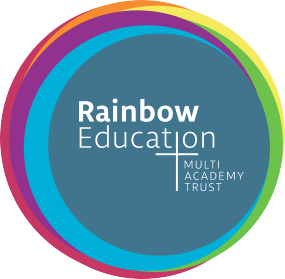 Sport Premium Tracker 2023-2024We feel very strongly that achieving in PE is very important.We expect all children to wear the school PE kit and all of our staff who teach or support in PE lessons wear the school kit too. Our PE Curriculum: A wide range of PE is delivered to the pupils, which aims to engage and inspire all pupils. We believe in embedding positive experiences of PE, PA and Sport, through providing opportunities to take part, play and compete in a range of activities, to enhance pupil understanding of and ability to lead prolonged active and healthy lifestyles. We are fully committed to ensuring that all pupils receive 2 hours of high-quality, well-planned PE per week, delivered by a PE specialist and supported by confident and well-trained staff. We have an up-to-date PE Scheme of work to reflect the requirements of the National Curriculum. Sustainability: We aim to use this money to create a sustainable curriculum for all children. Some of the money provided by the funding will be invested in the professional development of staff and as a result will enhance the quality of teaching for all children. We invite different specialists into our school, who coach teachers and work alongside them in a range of sports. Due to their influence and expertise, all teachers will have the chance to develop their teaching of P.E. and will team teach with a specialist to increase knowledge, skills and confidence. Partnership Work / Competitions: Our school contributes to XXXXXAs well as our regular PE lessons, we provide a range of sport and PA based competitions and activities, in the form of ‘PE Team of the Week’ awards, ‘Craze of the Week’ competitions and lunch time activities to enhance interest and engagement in sport and PA across the school. We also provide Annual sports-days for EYFS, KS1 and KS2.Participation: The school is keen to provide a wide range of extra-curricular clubs for pupils. We have a number of sports teams that compete in local competitions against other schools, including Girls and Boys football, swimming, cricket, basketball and netball. Other after school clubs include KS1 & KS2 multisports, football, cricket, basketball, box fit, forest school and breakfast/after school clubs that include participation in PA. More Able: Talented children are signposted to local clubs e.g. athletics, football, cricket, basketball, swimming, gymnastics, hockey, golf and tennis. We also attend ‘aspire’ competitions aimed at engaging SEN pupils with sports and PA.Sports Premium Summary Costs: The aims of our spending are to: 1. Develop fitness and well-being through the participation of high quality lessons. 2. Provide opportunities for pupils through after school sports clubs. 3. Develop sporting excellence by providing targeted extra-curricular clubs. 4. Develop sporting excellence through a range of activities to enable children to compete.This table is to document any money that is spent using the Sports Premium fund. Please track what this money is being used for by tracking the cost and the impact on the pupils in your school.Your school receives: £19.980AreaProduct/ServiceCostImpact
(Please include any quantitative data to support the impact)Sustainability for the future2Swimming Plus 1 week of catch up.£7,800Developing essential survival swimming skills and helping children to achieve the target of swimming 25m.    91% of Y6 pupils can swim 25m These lessons will be vital to all children to use for the rest of their lives.1Getset4PE - Whole school PE scheme£550Online scheme of work for PE that enables teachers to access high quality, streamlined and inclusive PE lessons.Streamline and inclusive scheme of work that is easy to use, includes access to videos for staff CPD, provides subject knowledge, confidence and support in assessment, development and delivery of high-quality PE lessons.Lessons have clear differentiation and adaptation ideas included.1Replenish PE equipment plus benches and agility tables for gymnastics.£2630Used in PE lessons to engage children with sports and ensure that there is enough equipment for all children to participate, develop and make sufficient progress.A whole class pack to be used within lessons for the foreseeable future and to enable all pupils to engage in the lessons and reduce wait time.Suitable new equipment to be used within lessons for the foreseeable future to support children’s development in gross and fine motor skills, specific skill-based techniques required for each unit of PE whilst enabling them to become more proficient whilst learning the key rules and regulations in sports which they can continue to play into their teenage years. Appropriate equipment enhances the children’s learning during their PE lessons.4Audit and Replenish Active Playtime equipment£1455Used to replenish and enhance Lunchtime active play scheme. Children to have equipment to encourage active play, teamwork, and boost daily fitness through activity. This will encourage children to keep active and engaged during play times and have positive playtime experiences. This enables children to practise and embed skills learnt during PE lessons.These will be used within lessons for the foreseeable future and will improve their teamwork and coordination skills. Learning how to play effectively with playground equipment will help children engage positively and collaboratively during their free time. They will learn vital skills such as; compromise and resilience. This in turn can help them with social issues in the future.3Equipment for after school clubs£400Offering a broader range of clubs in response to pupil voice.Learning how to play effectively with a variety of equipment will help children engage positively and collaboratively with others. They will learn vital skills such as; compromise and resilience. This in turn can help them with social issues in the future.4Audit of EYFS equipment top up and replacement£625Used to replenish and enhance active playground scheme. Equipment to be used for active playground scheme. Children to have equipment to encourage active play, teamwork, and boost daily fitness through activity. This will encourage children to keep active and engaged during play times and have positive playtime experiences. This enables children to practise and embed skills learnt during PE lessons.Learning how to play effectively with playground equipment will help children engage positively and collaboratively during their free time. They will learn vital skills such as; compromise and resilience. This in turn can help them with social issues in the future.Transport for inter-trust schools’ competitions and festivals£240£185£210£300£240£300Total = £1575Minibus hire; to transport groups of children to compete against other schools in sporting eventsChildren engaging in competitive sporting events encourages higher standards of achievement, physical activity, discipline, teamwork and sportsmanship.5Inspirational Sports DayGB Athlete workshopTennis CoachFootball CoachTag Rugby CoachAfrican Dance Workshop£4955.50Children engage in a carousel of inspirational sporting activities, learning new skills, rules, benefits and impact on both mental and physical health.Children engaging in sports delivered by experienced coaches and professional athletes can be inspired to engage in a variety of sporting activities inside and outside of school life. Thus enhancing and developing a love of physical activity.Total SpendsTotal Spends£19990.50£19990.50Percentage of Y6 pupils who can:%Swim 25mUse a range of stroked effectivelyPerform safe self-rescue in different water based situations